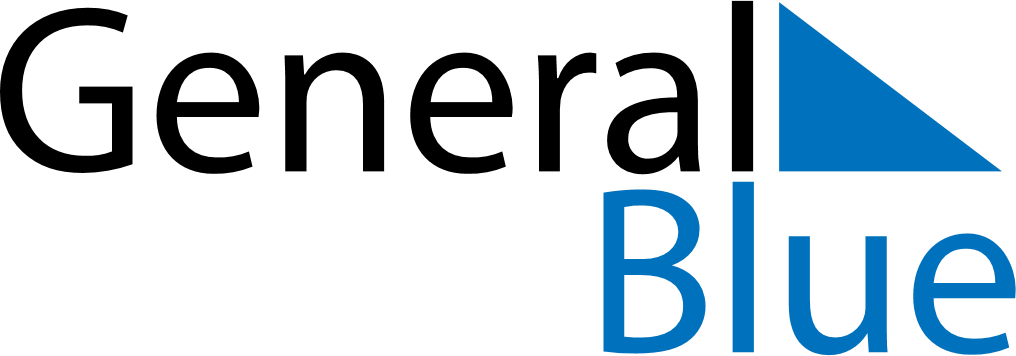 December 2029December 2029December 2029AnguillaAnguillaSundayMondayTuesdayWednesdayThursdayFridaySaturday12345678910111213141516171819202122National Heroes and Heroines Day23242526272829Christmas DayBoxing Day3031